La saga de mayor éxito de la historia del cine español regresa a la gran pantalla en diciembre de 2023 con OCHO APELLIDOS MARROQUÍS

Se estrenará en cines el próximo 1 de diciembre, con Álvaro Fernández Armero en la dirección y con Julián López, Michelle Jenner, Elena Irureta y María Ramos al frente del reparto protagonista.
 
OCHO APELLIDOS MARROQUÍS reúne nuevamente a Telecinco Cinema y LAZONA al frente de la producción junto a Pris&Batty, con Universal Pictures International Spain en la distribución, tras hacer historia con ‘Ocho apellidos vascos’ y ‘Ocho apellidos catalanes’.
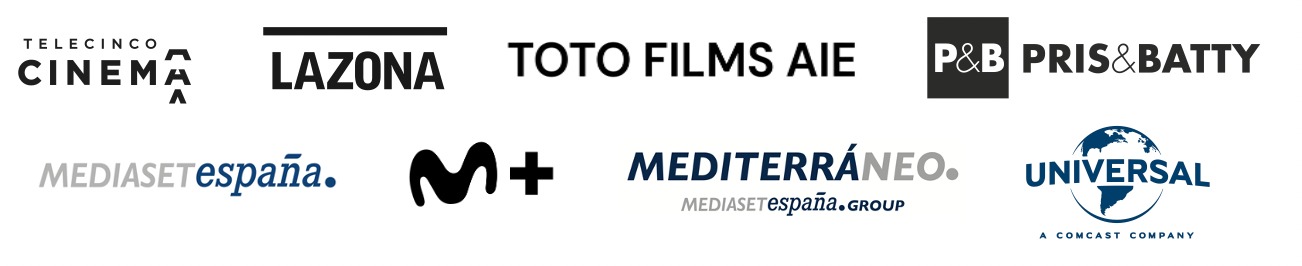 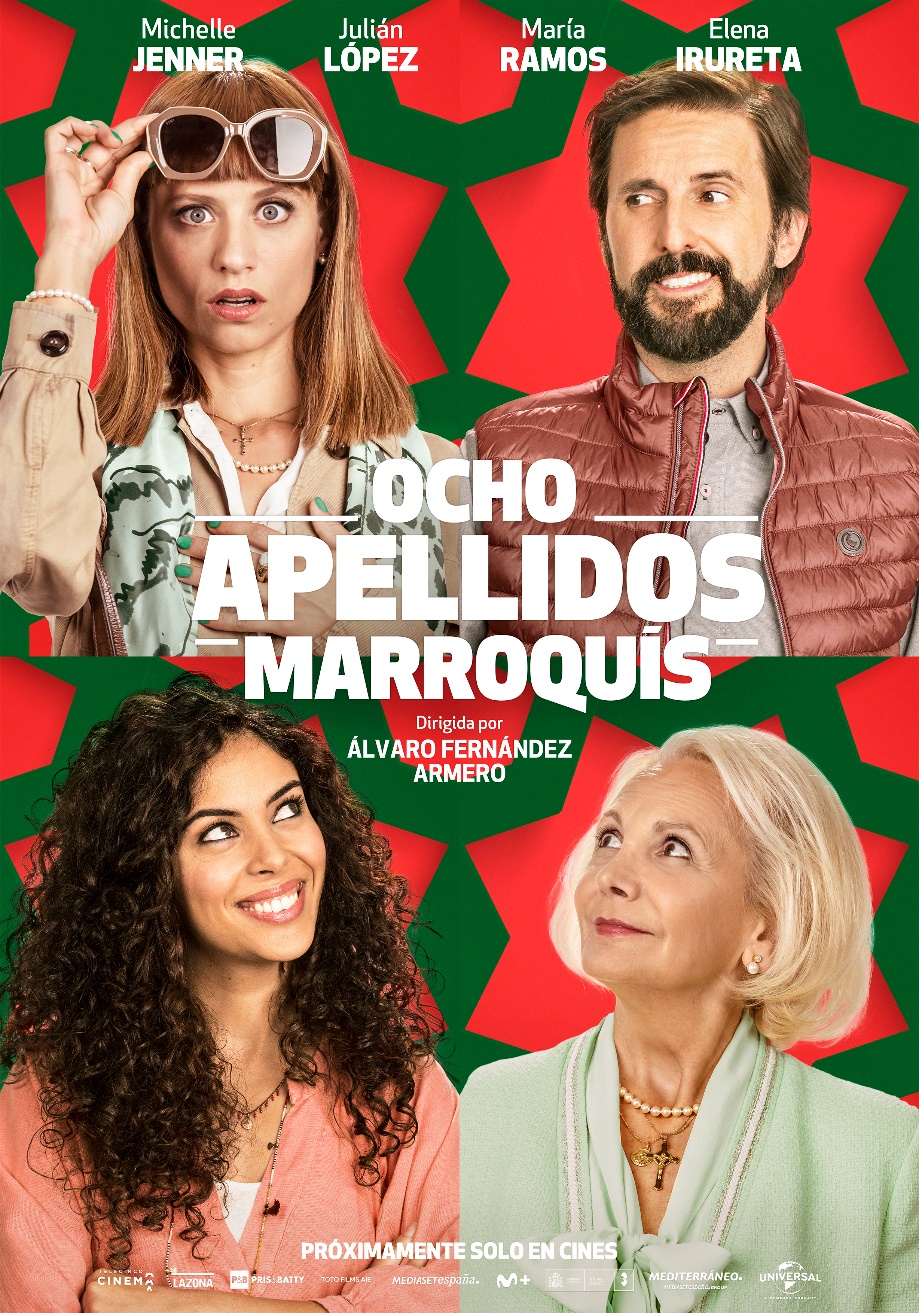 Madrid, 19 de enero de 2023. La saga de mayor éxito de la historia del cine español, cuyas dos primeras partes -‘Ocho apellidos vascos’ y su secuela, ‘Ocho apellidos catalanes’- continúan ocupando la primera y tercera posición del ranking de las producciones nacionales más taquilleras, tendrá su continuación a partir del próximo 1 de diciembre de 2023, con el estreno de OCHO APELLIDOS MARROQUÍS. 
A punto de cumplirse el décimo aniversario del rodaje de ‘Ocho apellidos vascos’, convertida en la película española más vista y más taquillera de la historia con casi 9,5 millones de espectadores y 56 millones de euros de recaudación, el público asistirá al lanzamiento solo en cines y en pantalla grande del hilarante tercer título de la saga, dirigido por Álvaro Fernández Armero (‘Si yo fuera rico’, ‘Todo es mentira’) y con un reparto protagonista integrado por Julián López (‘Operación Camarón’, ‘Perdiendo el Norte’), Michelle Jenner (saga de ‘Tadeo Jones’, ‘Isabel’ y ‘Los hombres de Paco’), Elena Irureta (‘Patria’, ‘El Comisario’) y María Ramos (‘El Cid’ y ‘Una vida entre dos aguas’). 
OCHO APELLIDOS MARROQUÍS, que hasta ahora mantenía ‘Casi Familia’ como título, vuelve a reunir a Telecinco Cinema y LA ZONA al frente de la producción junto con Pris&Batty y a Universal Pictures International Spain en la distribución, tras hacer historia con ‘Ocho apellidos vascos’ (2014) y ‘Ocho apellidos catalanes’ (2015).
“Un gran poder conlleva una gran responsabilidad’. Esta afirmación, utilizada entre otros por el creador de Spider-Man, Stan Lee, también es aplicable a los grandes éxitos cinematográficos. El éxito y cariño cosechados por las dos primeras películas dejaban muy alto el compromiso como productores para apostar por un tercer título de la saga ‘Ocho apellidos…’. Tras años de trabajo, nos llegó una historia que cumplía a la perfección con los tres elementos imprescindibles del ADN de ‘Ocho apellidos…’: superar los prejuicios culturales desde el humor, la ternura de la comedia romántica y la presencia de una cierta dimensión política. La empezamos llamando ‘Casi familia’ esperando al resultado final y el gran trabajo en la dirección de Álvaro Fernández Armero, un maestro de la comedia, y la interpretación del nuevo elenco han confirmado con creces que estamos ante la heredera de la saga. Por eso hoy podemos anunciar que a finales de este año llegará OCHO APELLIDOS MARROQUÍS, que esperamos reciba el abrazo del público como sus predecesoras”, asegura Ghislain Barrois, consejero delegado de Telecinco Cinema, en nombre de los productores.
“Solo nos queda decir ‘larga vida a la saga Ocho apellidos…’, que como las grandes de la historia del cine, mantiene intacta su esencia y aporta la frescura de sus nuevos planteamientos narrativos y el nuevo talento de quienes han estado delante y detrás de las cámaras”, concluye.  
Durante el rodaje de la película, que se desarrolló el pasado verano en diferentes localizaciones de Marruecos, Cantabria y Madrid, su director, Álvaro Fernández Armero definió el proyecto como “una comedia en la que el choque cultural es el auténtico motor del humor, en la que unos personajes conservadores y mojigatos se tienen que enfrentar a una cultura que desconocen y de la que solo tienen prejuicios infundados. Es una película sobre esa ignorancia que nos hace juzgar y llenarnos de prejuicios antes de conocer aquello que estamos rechazando. Algo de lo que no estamos exentos casi ninguno de nosotros y que suele ser más fácil ver en los demás que en uno mismo”. 
Sinopsis
 
Carmen (Elena Irureta) quiere cumplir la última voluntad de José María, su marido y patriarca de la familia: recuperar el ‘Sardinete’, el primer pesquero de su flota, que se encuentra anclado en un puerto marroquí. En su viaje de Cantabria a Marruecos, la acompañarán su hija Begoña (Michelle Jenner) y el ex de esta, Guillermo (Julián López), desesperado por recuperar su amor. Entre choques culturales descubrirán además el gran secreto de José María: Hamida (María Ramos), su otra hija. 
OCHO APELLIDOS MARROQUÍS es una producción de Telecinco Cinema, LAZONA, Pris&Batty y Toto Films AIE, con la participación de Mediaset España, Movistar Plus+ y Mediterráneo Mediaset España Group y la financiación del ICAA. Será distribuida en cines por Universal Pictures International Spain.Link a la pieza teaser de la películaMateriales de la película disponibles en www.upimedia.comPara más información:

Ainhoa Pernaute
ainhoa@revolutionarypress.es
626 419 145

Nadia Lopez
nadia@revolutionarypress.es
678 339 576

Katia Casariego
katia@revolutionarypress.es
618 874 196
COMUNICACIÓN MEDIASET ESPAÑA/TELECINCO CINEMACristina Ocaña - cocana@mediaset.esDavid Alegrete - dalegrete@mediaset.es 